Сумська міська радаVIII СКЛИКАННЯ    СЕСІЯРІШЕННЯПро затвердження передавального актуВИРІШИЛА:Затвердити передавальний акт, складений комісією з припинення Центру реінтеграції бездомних осіб у зв’язку з реорганізацією шляхом приєднання до комунальної установи «Сумський міський територіальний центр соціального обслуговування (надання соціальних послуг) «Берегиня» (додається). 2. Організацію виконання рішення покласти на заступника міського голови з питань діяльності виконавчих органів Мотречко В.В.Сумський міський голова							О.М. ЛисенкоВиконавець: Масік Т.О.Ініціатор розгляду питання – депутат Сумської міської ради Домінас В.М.Проєкт рішення підготовлений департаментом соціального захисту населення Сумської міської ради.Доповідає: Масік Т.О.ЛИСТ ПОГОДЖЕННЯдо проєкту рішення Сумської міської ради«Про затвердження передавального акту»Проєкт рішення підготовлений з урахуванням вимог Закону України «Про доступ до публічної інформації» та Закону України «Про захист персональних даних_________________ Т.О. Масік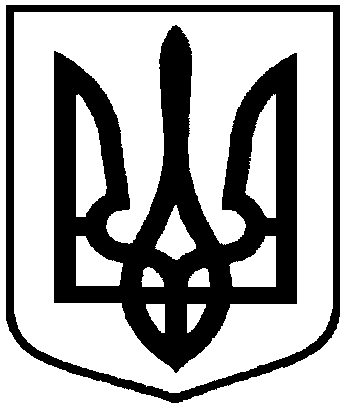                                        Проєкт                                   оприлюднено                           «__»_______ 2021 рокувід                    2021 року №      – МРм. СумиРозглянувши поданий комісією з припинення Центру реінтеграції бездомних осіб у зв’язку з реорганізацією шляхом приєднання до комунальної установи «Сумський міський територіальний центр соціального обслуговування (надання соціальних послуг) «Берегиня» передавальний акт, враховуючи рішення Сумської міської ради від 12 травня 2021 року 
№ 891-МР «Про реорганізацію Центру реінтеграції бездомних осіб», рішення Сумської міської ради від 12 травня 2021 року 
№ 893-МР «Про внесення змін до рішення Сумської міської ради від 24 лютого 2016 року № 420-МР «Про організацію діяльності комунальної установи «Сумський міський територіальний центр соціального обслуговування (надання соціальних послуг) «Берегиня» (зі змінами)», керуючись статтями  107 Цивільного кодексу України, статтею 25 Закону України «Про місцеве самоврядування в Україні», Сумська міська радаДиректор департаменту соціального захисту населення Сумської міської радиТ.О. МасікВ.о. заступника начальника відділу юридичного забезпечення департаменту соціального захисту населення Сумської міської радиД.А. ПетровЗаступник міського голови з питань діяльності виконавчих органів радиВ.В. МотречкоНачальник правового управління Сумської міської радиО.В. ЧайченкоСекретар Сумської міської радиО.М. Рєзнік 